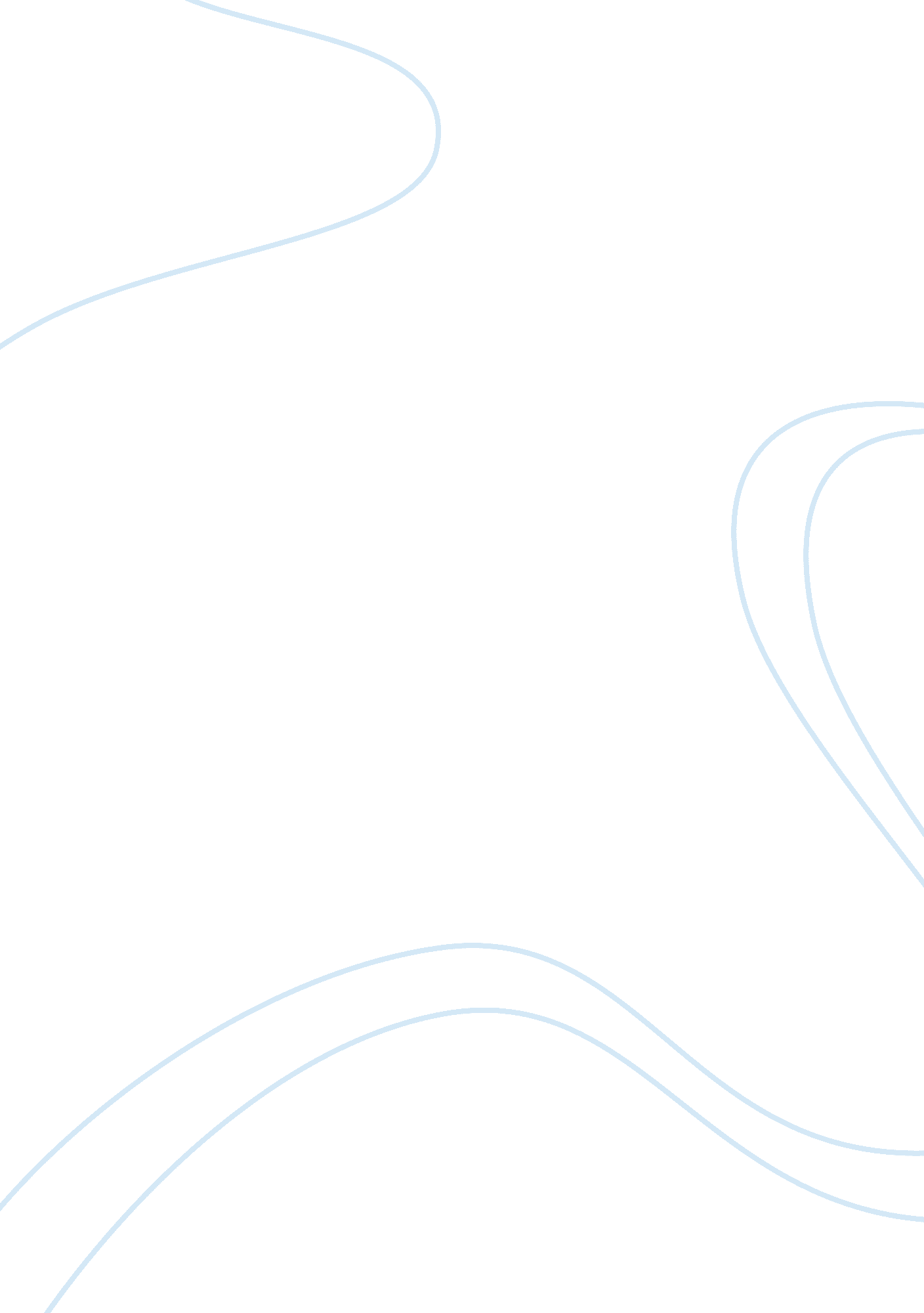 Unconventional strategies that build support for changeBusiness, Management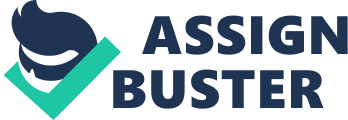 The company can seek financial help in order to keep its programs going on. Lastly, the company can downsize to keep its profit intact. 
Consequences 
Firstly, whereas the “ do nothing” alternative is ‘ cheap,’ it can legitimize similar problems in future. Secondly, investigations are time-consuming and costly, but create an excellent precedent for accountability. Thirdly, seeking financial assistance would increase the company’s debts and affect the profits (Maurer, 1996). Lastly, downsizing would limit expenses, but can overburden the workforce and impact on service quality as well as profits. 
Recommended alternative 
Hiring fewer, competent supervisors and carrying out regular audits is the best alternative that would limit such problems (Hammond, Keeney, & Raiffa, 1999). This option would enhance accountability and limit operational costs. 
Change management considerations 
Rest Assured needs to carry out thoughtful planning and execution of financial decisions through the involvement of all of the relevant stakeholders. This way, Maurer (1996) says stakeholder resistance and sabotage in a worst-case scenario would be avoided. In summary, financial problems require thoughtful solutions, since any wrong decisions would have long-term impacts on the financial position and viability of the business. Doing nothing ensures consistency but has the potential to create more serious problems; audits are costly, but improve accountability; seeking financial assistance would keep the company in the business, but add to company debts; downsizing limits service quality and costs. 